__19.08.16__                                                                                                 №__437 п_с.ГрачевкаО проведении   районного  духовно-культурного   праздника                      «Святой князь  земли  русской»         В целях обеспечения организованной  подготовки и проведения   районного  духовно-культурного   праздника  «Святой князь  земли  русской»,  посвящённого   дню памяти  Святого благоверного  князя Александра Невского   п о с т а н о в л я ю:1. Провести  11сентября 2016 года в с.Александровка  Грачёвского района  районный праздник «Святой князь  земли  русской» посвящённого   дню памяти  Святого благоверного князя Александра Невского. 2. Утвердить  состав организационного  комитета  по подготовке  и проведению  праздника  «Святой князь  земли  русской», согласно                           приложению № 1 к настоящему  постановлению.3. Утвердить план мероприятий  по подготовке и проведению  праздника  «Святой князь  земли  русской»  согласно приложению № 2 к настоящему постановлению.4. Рекомендовать руководителям предприятий и организаций района всех форм собственности   оказать  содействие в подготовке и проведении районного праздника  «Святой князь  земли  русской».5. Финансовому отделу администрации  района (Унщикова О.А.) обеспечить финансирование подготовки и проведение праздника согласно отдельно утвержденной сметы.6. Рекомендовать  главе  Александровского  сельского  совета (Паркин А.А) организовать  подготовку и проведение  праздника  «Святой князь  земли  русской» в с.Александровка.7. Контроль  за исполнением настоящего постановления  оставляю за собой.8. Настоящее постановление вступает в силу со дня  его подписания.Глава района                                                                                       С.А.АверкиевРазослано:  Паркину А.А. финансовый  отдел,  членам оргкомитета.                                                                                    Приложение  № 1                                                                                     к постановлению                                                                                      администрации   района                                                                                    от__________№ ____  СОСТАВоргкомитета  по подготовке  и проведению  районного праздника   «Святой князь  земли  русской»                                                                                                                        ПЛАН  подготовки и проведения районного  праздника «Святой князь  земли  русской»  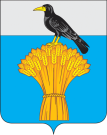  АДМИНИСТРАЦИЯ   МУНИЦИПАЛЬНОГО ОБРАЗОВАНИЯ ГРАЧЕВСКИЙ  РАЙОН ОРЕНБУРГСКОЙ ОБЛАСТИП О С Т А Н О В Л Е Н И ЕАверкиев С.А.-председатель  оргкомитета,  глава районаБурдакова Ю.М.- заместитель председателя  оргкомитета, заместитель   главы  администрации  района  по социальным вопросамПаркин А.А- заместитель председателя  оргкомитета, глава МО Александровский  сельсовет (по согласованию)Спиридонов С.В.- заместитель председателя  оргкомитета,  начальник отдела культуры администрации Грачевского районаЧлены  оргкомитета:Гревцова Н.В.- начальник  отдела  образования  администрации   Грачёвского  районаБыков О.А-иерей  настоятель  прихода  святых бессребреников Космы и Дамиана (по согласованию)Бахарева О.А.- руководитель  аппарата, начальник организационно- правового отдела администрации районаБахметьева С.В.- главный специалист  отдела  по физической культуре, спорту и молодежной политике администрации района.Балакин Ю.Г.- начальник  ОВД по МО «Грачёвский район»  (по согласованию)Джалиев М.Н.-и.о. заместителя главы администрации по оперативным вопросам Уколов В.А.- начальник Грачевского дорожного участка Бузулукского  ДУ (по согласованию)Колычев С.В.-  автор  книги  «Люди  и камни» (по согласованию)Кузьмин  А.П.- староста прихода  святого  благоверного  князя Александра Невского (по согласованию)Краснова Е.Е.- директор МАОУ ДО «Центр  развития творчества детей и юношества»Кузнецов А.В.- начальник  Отдела надзорной  деятельности Грачёвского района (по согласованию)Лукина В.А.- научный сотрудник  МБУК «Народный  музей»Литвиненко Э.Ю.- директор МБУК «МЦБС»Максимов В.Е.-начальник отдела по физической культуре, спорту и молодёжной политике администрации района.Минжасарова А.З.- заведующая Александровским   сельским домом культуры МБУК ЦКСКаримова Т.Е.- директор  МБОУ  «Грачёвская  средняя школа» Рахматулин М.М.- директор МБУК «Централизованная  клубная система»Сигидаев  Ю.П.-заместитель главы  администрации  района по  экономическому  развитию- начальник  отдела экономикиСеливёрстов Ю.П.-  ведущий специалист по ГОЧС администрации района.Стальмаков В.В.- председатель местного отделения ДОСААФ, атаман   ГХКО  (по согласованию)Саичкин А.А.-директор  МБОУ «Александровская  СОШ»Терёхин В.Н.- главный редактор газеты «Призыв» (по согласованию)Хвалёв П.А.- главный  врач ГБУЗ «Грачёвская  районная больница»  (по согласованию)                                                                                          Приложение  № 2                                                                                    к постановлению                                                                                      администрации   района                                                                                    от__________ №_____  № п/ п№ п/ п№ п/ пНаименование мероприятияНаименование мероприятияНаименование мероприятияДата, время проведенияДата, время проведенияМестопроведенияМестопроведенияОтветственный (ые)Ответственный (ые)Ответственный (ые)1112223344555 Орга ОргаI.Организационные мероприятияI.Организационные мероприятияI.Организационные мероприятияI.Организационные мероприятияI.Организационные мероприятияI.Организационные мероприятияI.Организационные мероприятияI.Организационные мероприятияI.Организационные мероприятияПровести   заседания   организационного комитетаПровести   заседания   организационного комитета (1 раз в неделю) до 11 сентября (1 раз в неделю) до 11 сентября (1 раз в неделю) до 11 сентябряАдминистрация районаАдминистрация районаАдминистрация районаАдминистрация районаБурдакова  Ю.М.Спиридонов С.В.222222Разработать и реализовать план мероприятий по благоустройству  с.Александровка, подъездов  к селу, места  проведения праздника.Разработать и реализовать план мероприятий по благоустройству  с.Александровка, подъездов  к селу, места  проведения праздника.август - сентябрьавгуст - сентябрьавгуст - сентябрьс.Александровкас.Александровкас.Александровкас.АлександровкаДжалиев М.М.Паркин А.А.Уколов В.А.Разработать сценарий, подготовить  программумероприятияРазработать сценарий, подготовить  программумероприятия до 25августа до 25августа до 25августа с.Александровка с.Александровка с.Александровка с.АлександровкаСпиридонов С.В.Минжасарова А.З.Колычев С.В.Рахматулин  М.М.Организовать  авто-транспортное обеспечение мероприятия (доставка участников художественной самодеятельности, выставок и т.д. к месту проведения праздника)Организовать  авто-транспортное обеспечение мероприятия (доставка участников художественной самодеятельности, выставок и т.д. к месту проведения праздника)  11 сентября  11 сентября  11 сентября с.Александровка с.Александровка с.Александровка с.АлександровкаДжалиев М.М.Бурдакова Ю.М.Рахматулин  М.М.главы сельских администраций.Составить список гостей и организовать их приглашение на праздникСоставить список гостей и организовать их приглашение на праздник до 25 августа до 25 августа до 25 августаАдминистрация районаАдминистрация районаАдминистрация районаАдминистрация районаБахарева О.А.Спиридонов С.В.Закрепить ответственных лиц за  делегациямиЗакрепить ответственных лиц за  делегациямидо 25 августадо 25 августадо 25 августас.Александровкас.Александровкас.Александровкас.АлександровкаБахарева О.А.Паркин А.АРахматулин М.М.Саичкин А.А.Организовать прием почетных гостей и гостей-участников праздника.Организовать прием почетных гостей и гостей-участников праздника. 11 сентября 11 сентября 11 сентябряс.Александровкас.Александровкас.Александровкас.АлександровкаБахарева О.А.Паркин А.АКузьмин А.П.Рахматулин М.М.Саичкин А.А.Организовать обед для почётных гостейОрганизовать обед для почётных гостей11декабря11декабря11декабряс.Александровкас.Александровкас.Александровкас.АлександровкаБахарева О.А.Паркин А.А.Саичкин А.А. Организовать питание гостей –участников праздничного  мероприятия.Организовать питание гостей –участников праздничного  мероприятия. 4 сентября 4 сентября 4 сентябряc.Александровкаc.Александровкаc.Александровкаc.АлександровкаСпиридонов С.В.Паркин А.А.Кузьмин А.П.Минжасарова  А.З.Организовать электроснабжение и звуковое сопровождение праздникаОрганизовать электроснабжение и звуковое сопровождение праздникадо 11 сентябрядо 11 сентябрядо 11 сентябряс.Александровкас.Александровкас.Александровкас.АлександровкаКичко А.В.Рахматулин М.М.Щедрина Т.С.II. Торжественные и праздничные мероприятияII. Торжественные и праздничные мероприятияII. Торжественные и праздничные мероприятияII. Торжественные и праздничные мероприятияII. Торжественные и праздничные мероприятияII. Торжественные и праздничные мероприятияII. Торжественные и праздничные мероприятияII. Торжественные и праздничные мероприятияII. Торжественные и праздничные мероприятияII. Торжественные и праздничные мероприятияII. Торжественные и праздничные мероприятияII. Торжественные и праздничные мероприятияII. Торжественные и праздничные мероприятия1.1.1.Совершить акафист святому  благоверному  князю Александру НевскомуСовершить акафист святому  благоверному  князю Александру Невскому11 сентября11 сентября11 сентябряХрамс.АлександровкаХрамс.АлександровкаХрамс.АлександровкаХрамс.АлександровкаБлагочинный Грачёвского  округа, настоятель храма с.Грачёвка иерей Олег  Быков. 2 2 2Организовать выставки:- декоративно-приклад-ного   творчества;- выставку картин;- выставка икон;-архивных  материалов;  и др.Организовать выставки:- декоративно-приклад-ного   творчества;- выставку картин;- выставка икон;-архивных  материалов;  и др. 11 сентября 11 сентября 11 сентябряс.Александровкас.Александровкас.Александровкас.АлександровкаЛукина В.А.Краснова Е.Е.Минжасарова А.З.Дорожкина Л.В.Литвиненко Э.Ю.3.3.3.Подготовить и провести презентацию книги  С.В.Колычева «Люди и камни»Подготовить и провести презентацию книги  С.В.Колычева «Люди и камни»11 сентября11 сентября11 сентябряс.Александровкас.Александровкас.Александровкас.АлександровкаЛитвиненко Э.Ю.444Изготовить  тематическую печатную продукцию (афиши, программки, дипломы, благодарственные письма и др.)  Изготовить  тематическую печатную продукцию (афиши, программки, дипломы, благодарственные письма и др.)  до 1 сентябрядо 1 сентябрядо 1 сентябряс.Александровка -с.Александровка -с.Александровка -с.Александровка - Спиридонов С.В.Рахматулин М.М.555Изготовить и заказать сувенирную продукциюИзготовить и заказать сувенирную продукциюдо 7 сентябрядо 7 сентябрядо 7 сентябряБурдакова Ю.М.Спиридонов С.В.666Организовать  экскурсии.Организовать  экскурсии.По графикуПо графикуПо графикус.Александровкас.Александровкас.Александровкас.АлександровкаЛукина В.А.Гревцова Н.В.Петров В.Н.777Организовать выставки - продажи  продукции местных товаропроизводителей  в т.ч. мёда, кондитерских  изделий и др.Организовать выставки - продажи  продукции местных товаропроизводителей  в т.ч. мёда, кондитерских  изделий и др.11 сентября11 сентября11 сентябряс.Александровкас.Александровкас.Александровкас.АлександровкаПаркин А.А.Сигидаев Ю.П.Местные товаропроизво-дители.888Провести  театрализованное представление, концерт.Провести  театрализованное представление, концерт. 11 сентября 11 сентября 11 сентября с.Александровка с.Александровка с.Александровка с.АлександровкаСпиридонов С.В. Рахматулин М.М.Минжасарова А.З.  III. Мероприятия по обеспечению безопасности  населенияпри проведении  праздника  III. Мероприятия по обеспечению безопасности  населенияпри проведении  праздника  III. Мероприятия по обеспечению безопасности  населенияпри проведении  праздника  III. Мероприятия по обеспечению безопасности  населенияпри проведении  праздника  III. Мероприятия по обеспечению безопасности  населенияпри проведении  праздника  III. Мероприятия по обеспечению безопасности  населенияпри проведении  праздника  III. Мероприятия по обеспечению безопасности  населенияпри проведении  праздника  III. Мероприятия по обеспечению безопасности  населенияпри проведении  праздника  III. Мероприятия по обеспечению безопасности  населенияпри проведении  праздника  III. Мероприятия по обеспечению безопасности  населенияпри проведении  праздника  III. Мероприятия по обеспечению безопасности  населенияпри проведении  праздника  III. Мероприятия по обеспечению безопасности  населенияпри проведении  праздника  III. Мероприятия по обеспечению безопасности  населенияпри проведении  праздника  III. Мероприятия по обеспечению безопасности  населенияпри проведении  праздника  III. Мероприятия по обеспечению безопасности  населенияпри проведении  праздника  III. Мероприятия по обеспечению безопасности  населенияпри проведении  праздника  III. Мероприятия по обеспечению безопасности  населенияпри проведении  праздника  III. Мероприятия по обеспечению безопасности  населенияпри проведении  праздника  III. Мероприятия по обеспечению безопасности  населенияпри проведении  праздника  III. Мероприятия по обеспечению безопасности  населенияпри проведении  праздника  III. Мероприятия по обеспечению безопасности  населенияпри проведении  праздника  III. Мероприятия по обеспечению безопасности  населенияпри проведении  праздника  III. Мероприятия по обеспечению безопасности  населенияпри проведении  праздника  III. Мероприятия по обеспечению безопасности  населенияпри проведении  праздника  III. Мероприятия по обеспечению безопасности  населенияпри проведении  праздника  III. Мероприятия по обеспечению безопасности  населенияпри проведении  праздника1.1.1.Провести обследования объектов задействованных  в проведении праздничных  мероприятийПровести обследования объектов задействованных  в проведении праздничных  мероприятийПровести обследования объектов задействованных  в проведении праздничных  мероприятийПровести обследования объектов задействованных  в проведении праздничных  мероприятий  до 1 сентября с.Александровка с.Александровка с.АлександровкаБалакин Ю.Г.Кузнецов А.В.Селивёрстов  Ю.П.Балакин Ю.Г.Кузнецов А.В.Селивёрстов  Ю.П.2.2.2.Организовать  дежурство спецтехники (скорая помощь, пожарный  автомобиль) во время  проведения праздникаОрганизовать  дежурство спецтехники (скорая помощь, пожарный  автомобиль) во время  проведения праздникаОрганизовать  дежурство спецтехники (скорая помощь, пожарный  автомобиль) во время  проведения праздникаОрганизовать  дежурство спецтехники (скорая помощь, пожарный  автомобиль) во время  проведения праздника 11 сентября---Бурдакова Ю.М.Хвалёв П.А.Паркин А.А.Бурдакова Ю.М.Хвалёв П.А.Паркин А.А.VI. Работа средств  массовой информацииVI. Работа средств  массовой информацииVI. Работа средств  массовой информацииVI. Работа средств  массовой информацииVI. Работа средств  массовой информацииVI. Работа средств  массовой информацииVI. Работа средств  массовой информацииVI. Работа средств  массовой информацииVI. Работа средств  массовой информацииVI. Работа средств  массовой информацииVI. Работа средств  массовой информацииVI. Работа средств  массовой информацииVI. Работа средств  массовой информации1.1.1.На  страницах газеты  «Призыв»  публиковать материалы по   подготовке  и проведению    мероприятия, об истории  церкви с.Александровка, истории семьи Стобеус.На  страницах газеты  «Призыв»  публиковать материалы по   подготовке  и проведению    мероприятия, об истории  церкви с.Александровка, истории семьи Стобеус.На  страницах газеты  «Призыв»  публиковать материалы по   подготовке  и проведению    мероприятия, об истории  церкви с.Александровка, истории семьи Стобеус.На  страницах газеты  «Призыв»  публиковать материалы по   подготовке  и проведению    мероприятия, об истории  церкви с.Александровка, истории семьи Стобеус. август- сентябрь август- сентябрь-Терёхин В.Н.Терёхин В.Н.Терёхин В.Н.2.2.2.Пригласить представителей регионального телевидения и  печати для  освещения мероприятияПригласить представителей регионального телевидения и  печати для  освещения мероприятияПригласить представителей регионального телевидения и  печати для  освещения мероприятияПригласить представителей регионального телевидения и  печати для  освещения мероприятиядо 9 сентября до 9 сентября с. АлександровкаБурдакова Ю.М.Бахарева О.А.Бурдакова Ю.М.Бахарева О.А.Бурдакова Ю.М.Бахарева О.А.333Провести  информационную компанию(объявления, афиши, размещение тематических  страниц, размещение на  сайтах, рассылка пригласительных и т.д.)Провести  информационную компанию(объявления, афиши, размещение тематических  страниц, размещение на  сайтах, рассылка пригласительных и т.д.)Провести  информационную компанию(объявления, афиши, размещение тематических  страниц, размещение на  сайтах, рассылка пригласительных и т.д.)Провести  информационную компанию(объявления, афиши, размещение тематических  страниц, размещение на  сайтах, рассылка пригласительных и т.д.)до 9 сентябрядо 9 сентябряБахарева О.А.Терёхин В.Н.Рахматулин М.М.Бахарева О.А.Терёхин В.Н.Рахматулин М.М.Бахарева О.А.Терёхин В.Н.Рахматулин М.М.